Название объекта:Парк «Березовая Роща»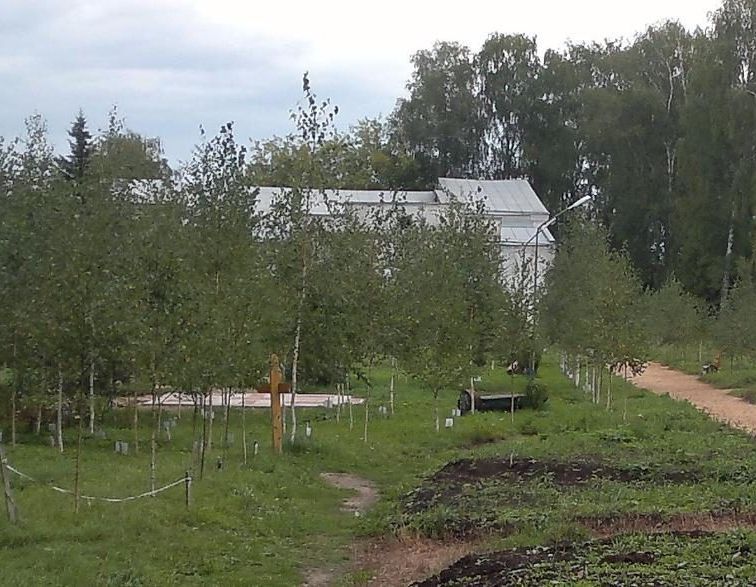 Описание объекта:Благоустройство парка (устройство тротуаров, установка МАФ)